REPÚBLICA FEDERATIVA DO BRASIL ESTADO DE SANTA CATARINA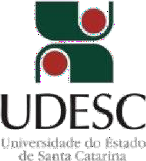 UNIVERSIDADE DO ESTADO DE SANTA CATARINA - UDESC CENTRO DE CIÊNCIAS DA SAÚDE E DO ESPORTE – CEFIDPROGRAMA DE PÓS-GRADUAÇÃO EM FISIOTERAPIA – PPGFT -  MESTRADO ACADÊMICO EM FISIOTERAPIAReconhecido pelo Decreto Estadual no 1.101, de 03/08/2012, publicado no Diário Oficial de Santa Catarina no 19.389 de 06/08/2012.Homologado pelo CNE, Portaria MEC nº 1364, de 29/09/2011, publicado no Diário Oficial da União nº 189 de 30/09/2011.ALTERAÇÃO DE TITULO DE DISSERTAÇÃO – BANCA DE DEFESAEu, (nome do orientador completo com a titulação), orientador(a) do(a) agora mestre(a) (nome do mestrando completo) venho por meio deste informar que a dissertação intitulada: (nome anterior da dissertação), sofreu alteração em seu titulo em virtude: (justificar o porque o titulo foi alterado). Sendo assim, seu novo titulo é: (nome atual da dissertação). A referida alteração tem total ciência dos membros da banca de defesa de dissertação realizada em 	/	/	.(Nome do orientador(a) com titulação)Florianópolis.	de	de 20	.Rual Pascoal Simone, 358 - Coqueiros - Florianópolis - SC / CEP: 88080-350 / Telefone: (48)3321-8660